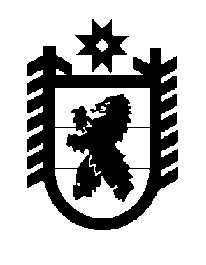 Российская Федерация Республика Карелия    ПРАВИТЕЛЬСТВО РЕСПУБЛИКИ КАРЕЛИЯПОСТАНОВЛЕНИЕот  22 октября 2013 года № 316-Пг. Петрозаводск О внесении изменений в постановление ПравительстваРеспублики Карелия от 24 декабря 2012 года № 405-ППравительство Республики Карелия п о с т а н о в л я е т:Внести в Порядок предоставления и расходования субсидий из бюджета Республики Карелия местным бюджетам на закупку произведенных на территории государств – участников Единого экономического пространства автобусов, работающих на газомоторном топливе, и троллейбусов в 2012 году, утвержденный постановлением Правительства Республики Карелия от 24 декабря 2012 года № 405-П (Собрание законодательства Республики Карелия, 2012, № 12, ст. 2253), следующие изменения:1) в пункте 2:в первом абзаце слова «Министерством экономического развития Республики Карелия (далее – Министерство)» заменить словами «Государственным комитетом Республики Карелия по транспорту (далее – Комитет)»;во втором абзаце слово «Министерство» заменить словом «Комитет»;2) в пунктах 5, 7, 8, 9, 10, 11, 12, 15 слово «Министерство» в соответствующем падеже заменить словом «Комитет» в соответствующем падеже.            Глава Республики  Карелия                                                            А.П. Худилайнен